I. DEFINICIÓN DEL PROBLEMA Y OBJETIVOS GENERALES DE LA PROPUESTA DE REGULACIÓN.II. ANÁLISIS DE ALTERNATIVAS A PROPÓSITO DE LA PROPUESTA DE REGULACIÓN.III. IMPACTO DE LA PROPUESTA DE REGULACIÓN.IV. CUMPLIMIENTO, APLICACIÓN Y EVALUACIÓN DE LA PROPUESTA DE REGULACIÓN.V. CONSULTA PÚBLICA DE LA PROPUESTA DE REGULACIÓN O DE ASUNTOS RELACIONADOS CON LA MISMA.VI. BIBLIOGRAFÍA O REFERENCIAS DE CUALQUIER ÍNDOLE QUE SE HAYAN UTILIZADO EN LA ELABORACIÓN DE LA PROPUESTA DE REGULACIÓN.Unidad Administrativa o Coordinación General del Instituto:Unidad de Política RegulatoriaTítulo de la propuesta de regulación:Lineamientos para el despliegue, acceso y uso compartido de infraestructura de telecomunicaciones y radiodifusión.Título de la propuesta de regulación:Lineamientos para el despliegue, acceso y uso compartido de infraestructura de telecomunicaciones y radiodifusión.Responsable de la propuesta de regulación:Luis Raúl Rey Jiménez Teléfono: 5015-4158Correo electrónico:luis.rey@ift.org.mxFecha de elaboración del análisis de impacto regulatorio:05/2019Responsable de la propuesta de regulación:Luis Raúl Rey Jiménez Teléfono: 5015-4158Correo electrónico:luis.rey@ift.org.mxEn su caso, fecha de inicio y conclusión de la consulta pública:11/10/2018 a 22/11/20181.- ¿Cuál es la problemática que pretende prevenir o resolver la propuesta de regulación?Detalle: i) el o (los) mercado(s) a regular; ii) sus condiciones actuales y sus principales fallas; y, iii) la afectación ocurrida a los consumidores, usuarios, audiencias, población indígena y/o industria del sector de telecomunicaciones y radiodifusión. Proporcione evidencia empírica que permita dimensionar la problemática, así como sus fuentes para ser verificadas.Los Lineamientos para el Despliegue, Acceso y Uso Compartido de Infraestructura de Telecomunicaciones y Radiodifusión (En lo sucesivo “Lineamientos”) han sido creados a partir de la necesidad de establecer jurídicamente los medios adecuados para reducir factores que puedan incidir negativamente en el acceso a servicios de telecomunicaciones y radiodifusión. En ese sentido, el Instituto ha identificado que el acceso de la población a una mayor diversidad y calidad de servicios a precios accesibles, se ha visto coartada debido a la existencia de múltiples obstáculos para la ampliación de cobertura y penetración de servicios, así como para la utilización óptima de la infraestructura instalada en el país. Para dimensionar apropiadamente tales dificultades, es conveniente especificar con mayor detalle lo que implica el despliegue de infraestructura. En el caso de las telecomunicaciones, el despliegue consiste en la instalación de cableado subterráneo o aéreo para conexiones fijas, así como la instalación de torres y otras estructuras para conexiones inalámbricas. En el caso de radiodifusión, el despliegue conlleva un proceso similar al de las telecomunicaciones móviles, con la importante diferencia de que la cantidad de sitios requeridos es bastante menor para radiodifusión.En seguimiento de lo anterior, si bien el Instituto considera que la compartición de infraestructura fomenta la competencia al permitir que un número mayor de operadores pueda brindar servicios de telecomunicaciones y radiodifusión, es importante destacar la importancia del despliegue de infraestructura, ya que un mayor despliegue permite incrementar la cobertura de servicios o incrementar la presencia de operadores, aumentando la competencia. Por lo que además de ofrecer más y mejores servicios de telecomunicaciones y radiodifusión a mejores precios se incrementa el acceso a estos servicios fundamentales, es por esto que el Instituto considera importante el establecimiento de Lineamientos que fomenten el despliegue de infraestructura como un elemento de vital importancia en el sector. En ese sentido, la consultora internacional Analylys Mason realizó un estudio para el Banco de Desarrollo de América Latina llamado “Cómo superar las barreras al despliegue de servicios de comunicaciones móviles”  donde señala que “De entre todas las barreras, la falta de uniformidad en las normativas emitidas por las autoridades municipales es uno de los factores que frena en mayor medida los despliegues de los operadores.”, por lo que es claro que en la práctica la industria se ha enfrentado a diversas restricciones que desincentivan las inversiones en los sectores de telecomunicaciones y radiodifusión y que en gran medida son propiciadas por autoridades de los diferentes niveles de gobierno. En efecto, diversas organizaciones como 5g Américas que reúne a fabricantes y proveedores de servicios de telecomunicaciones líderes en Latinoamérica han indicado que en gran parte del territorio han sufrido problemas para desplegar infraestructura en virtud de restricciones impuestas por autoridades municipales, al mencionar en su estudio titulado “El rol del despliegue de infraestructura y otras políticas en la región” lo complicado que es desplegar infraestructura pasiva, “toda vez que en México existen tantos procedimientos y requisitos para obtener licencias de despliegue como municipios (2,457 municipios más 16 delegaciones que componen la Ciudad de México)”. Si bien constitucionalmente los municipios están facultados para el otorgamiento de licencias y permisos para construcciones, en muchos casos han establecido trámites muy largos y distintos entre los diversos municipios, además de contraprestaciones excesivas que sumadas a la magnitud de la inversión económica que representa para un operador el despliegue de infraestructura se traduce en un desincentivo a la inversión, provocando que un menor número de operadores pueda ingresar al mercado de las telecomunicaciones, violentando de esta manera derechos fundamentales de la población. Al respecto, el Estudio de la OCDE sobre telecomunicaciones y radiodifusión en México de 2017, refiere que existen diversos factores que “crean barreras para el desarrollo de infraestructura nueva, algo clave para fomentar la entrada al mercado de nuevos participantes y para expandir aún más el acceso a las telecomunicaciones en todo el país”, tales como los obstáculos a nivel local y municipal que enfrentan los operadores para desplegar infraestructura. Los detalles anteriores son importantes porque para llevar a cabo tal despliegue, se involucra a diferentes niveles de gobierno: federal, estatal y municipal. El hecho de que cada nivel de gobierno tenga sus propias competencias, dificulta que exista un procedimiento homogéneo para que los diferentes operadores en cualquier lugar del país puedan llevar a cabo sus programas de despliegue. Además, también existen otras dificultades que tienen su raíz en las características de los respectivos mercados de telecomunicaciones y radiodifusión. En este sentido, se han identificado tres tipos de restricciones para el despliegue de infraestructura: legales, administrativas y económicas.Dentro de las restricciones legales se encuentran la falta de delimitación y claridad en la aplicación de las leyes en los procesos de despliegue de infraestructura, los obstáculos para el despliegue por el tipo de uso de suelo y una de las más importantes es la falta de uniformidad en las normativas, es decir, la organización territorial de México divide el país en 32 entidades federativas y más de 2.400 municipios, por lo que, potencialmente, y bajo el amparo de las competencias otorgadas por la Constitución, podría haber tantas normativas distintas como municipios, lo que dificulta en gran medida la consecución de los planes de despliegue de los operadores móviles.Las restricciones administrativas incluyen la dilación y falta de claridad para la obtención de los permisos necesarios para poder realizar el despliegue, la existencia de múltiples formatos y procesos para la solicitud de los derechos de vía entre las diferentes autoridades involucradas e inconsistencias en los requerimientos, la falta de una oficina centralizada donde se pueda proporcionar información sobre requerimientos y procesos para llevar a cabo el despliegue de infraestructura y la falta de coordinación entre autoridades locales para homologar el trámite de los permisos necesarios para desplegar infraestructura.Dentro de las restricciones económicas se incluyen los elevados costos en el despliegue de infraestructura, el incremento en los costos de inversión debido a los retrasos en los procesos administrativos para llevar a cabo programas de despliegue de infraestructura, el elevado costo del uso de los derechos de vía y de postes telefónicos o de la Comisión Federal de Electricidad, entre otros.Partiendo de lo anterior, la cuestión central en términos económicos que determinará el éxito de una política de despliegue de infraestructura en un contexto regulatorio es la existencia o no de una relación compensatoria excluyente entre la compartición de infraestructura y las inversiones para nuevos despliegues de infraestructura. En ese sentido, el Instituto manifiesta que la compartición de infraestructura cuenta con la característica de ser un servicio cuyos participantes pueden ser tanto proveedores como clientes. Por lo tanto, la relación entre tales concesionarios necesariamente debe ser de colaboración respecto a la compartición de determinados elementos de infraestructura para hacer más eficiente la operación cotidiana y de competencia por una mayor posición en el mercado. Para resolver la tensión implícita en las relaciones de compartición de infraestructura es necesario delimitar claramente los alcances de la misma para dar certidumbre a las partes.Por otro lado, a efecto de demostrar la problemática real en que se encuentra México, es necesario referir el índice de competitividad global para 2018 realizado por World Economic Forum, en el cual México se ubica en el lugar 46 dentro del ranking compuesto por 140 países. El índice de competitividad está compuesto por 12 pilares, entre los cuales el tercer pilar “ICT adoption” ha arrojado datos tales como que México se encuentra en lugar 109 en el rubro de suscripciones de telefonía móvil, en la posición 79 dentro del rubro de suscripciones de banda ancha móvil, en el lugar 64 en suscripciones de banda ancha fija, en la posición 50 en suscripciones de internet fijo a través de fibra óptica y en el lugar 69 en porcentaje de usuarios con internet.Dentro del contexto nacional, si bien en la última década ha existido un gran crecimiento en la penetración y teledensidad a nivel nacional, existen grandes diferencias entre regiones en las que los servicios de telecomunicaciones no están presentes o la infraestructura no es la adecuada para brindar servicios de calidad, lo cual a su vez tiene un efecto en el grado de desarrollo regional. De acuerdo con cifras obtenidas del Banco de Información de Telecomunicaciones respecto el cuarto trimestre de 2018, el estado de la república que cuenta con la penetración de líneas de telefonía fija es la Ciudad de México, mientras que Chiapas y Tabasco, son los estados que cuentan con los valores más bajos, al registrar 18 y 24 líneas telefónicas fijas por cada 100 hogares respectivamente. En adición a lo anterior, es de mencionarse que es mayor el número de estados que se encuentran por debajo del promedio de 51 líneas por cada 100 hogares, siendo 18 los estados con una penetración menor de la media y 14 los estados por arriba de la media.  En el número de accesos para internet fijo en cada uno de los estados de la República Mexicana, la Ciudad de México registra la mayor penetración con 96 accesos por cada 100 hogares, en contraste con el estado de Chiapas que registra 19 accesos de internet fijo por cada 100 hogares. Es de mencionarse que la diferencia entre el valor más alto y el más bajo es de 77 suscripciones por cada 100 hogares, registrándose 17 estados con una penetración por debajo de la media y 15 por arriba de media de 49 accesos de internet fijo por cada 100 hogares, mostrando así la gran diversidad del acceso a servicios.Respecto del servicio de televisión restringida el mejor referente es el estado de Querétaro con 100 accesos por cada 100 hogares, en contraste, se puede observar que Chiapas y Campeche cuentan con el menor número de accesos de televisión restringida, al registrar 39 y 38 accesos, respectivamente para el cuarto trimestre de 2018. En adición, es mayor el número de estados que se encuentran por debajo del promedio de 66 acceso de televisión restringida por cada 100 hogares, siendo 16 los estados con una penetración menor de la media, 15 por arriba y 1 estado que se encuentra justo en la media con 66 accesos y es Guanajuato.   Respecto a la teledensidad de los servicios móviles, el estado con mayor número de líneas de telefonía móvil es el estado de Sonora registrando 114 líneas por cada 100 habitantes, en contraste, los estados de Oaxaca, Guerrero y Chiapas cuentan con apenas 79, 77 y 74 líneas móviles por cada 100 habitantes respectivamente.Por último, respecto del servicio móvil de acceso a internet el valor mínimo es de 36 líneas de banda ancha móvil por cada 100 habitantes en el caso de Chiapas, en contraste, únicamente la Ciudad de México y los estados de Sonora y Baja California Sur se encuentran por arriba de 90 líneas de banda ancha móvil por cada 100 habitantes. En adición a lo anterior, es mayor el número de estados que se encuentran por arriba del promedio de 72 líneas por cada 100 hogares, siendo 16 los estados con una penetración mayor de la media, 15 los estados por arriba y un estado se ubica en la media con 72 líneas y es Nayarit.Es por lo anteriormente expuesto que este Instituto considera de suma relevancia la elaboración de instrumentos legales como los Lineamientos, que ayuden a elevar la penetración de los servicios de telecomunicaciones y radiodifusión dentro del territorio nacional y que además brinden claridad a los concesionarios acerca de la forma en que el Instituto llevará a cabo el fomento de los servicios públicos de telecomunicaciones y radiodifusión.2.- Según sea el caso, conforme a lo señalado por los artículos 51 de la Ley Federal de Telecomunicaciones y Radiodifusión y 12, fracción XXII, de la Ley Federal de Competencia Económica, ¿considera que la publicidad de la propuesta de regulación pueda comprometer los efectos que se pretenden prevenir o resolver con su entrada en vigor?En caso de que la respuesta sea afirmativa, justifique y fundamente la razón por la cual su publicidad puede comprometer los efectos que se pretenden lograr con la propuesta regulatoria:3.- ¿En qué consiste la propuesta de regulación e indique cómo incidirá favorablemente en la problemática antes descrita y en el desarrollo eficiente de los distintos mercados de los sectores de telecomunicaciones y radiodifusión, antes identificados?Describa los objetivos de la propuesta de regulación y detalle los efectos inmediatos y posteriores que se esperan a su entrada en vigor.De acuerdo con lo establecido en el Artículo 15 Fracciones XI y XLV de la LFTR, el Instituto tiene la atribución de expedir los lineamientos para el despliegue de infraestructura de telecomunicaciones y radiodifusión, así como de emitir lineamientos de carácter general para el acceso y, en su caso, uso compartido de la infraestructura activa y pasiva, en los casos que establece la LFTR. Los Lineamientos tienen como objetivo la promoción del despliegue, el fomento de la compartición de infraestructura entre concesionarios, y el establecimiento de condiciones que permitan el acceso de concesionarios a elementos de infraestructura de otros concesionarios instalada en edificios, centros comerciales, fraccionamientos o cualquier inmueble con el propósito de que se brinden servicios de telecomunicaciones y radiodifusión en mejores condiciones de competencia y libre concurrencia, y con ello, impulsar que los usuarios cuenten con más y mejores servicios de telecomunicaciones y radiodifusión. En ese sentido, se busca contribuir a los fines contemplados en los artículos 6°, 7°, 27 y 28 de la Constitución Política de los Estados Unidos Mexicanos (en lo sucesivo Constitución) a través de mecanismos que fomentan la compartición de infraestructura, tales como el reconocimiento de la libertad contractual de la que gozan los concesionarios para celebrar convenios de acceso y uso compartido de infraestructura, así como el establecimiento de criterios que se tomarán en cuenta por el Instituto para la resolución de desacuerdos de compartición de infraestructura en los casos que han sido especificados dentro del artículo 20 de los Lineamientos.En seguimiento de lo anterior, el Anexo Único de los Lineamientos establece las características a considerarse para la determinación de Capacidad Susceptible de Utilización en diversos elementos de infraestructura.En cuanto al despliegue de infraestructura, el objeto de los Lineamientos es promover las actividades asociadas al despliegue de infraestructura de redes públicas de telecomunicaciones, estaciones de radiodifusión y equipos complementarios, así como el fomento de despliegues de obras civiles de manera conjunta con el objetivo de disminuir los costos de despliegue.Los Lineamientos desarrollados buscan fomentar e incentivar el despliegue de infraestructura, así como la celebración de convenios de acceso y uso compartido de infraestructura, con los siguientes objetivos estratégicos:Contribuir a incrementar la oferta de infraestructura en el país y hacer un uso óptimo de la infraestructura existente.Disminuir los costos de despliegue y operación.Beneficiar a la competencia y libre concurrencia con la entrada de nuevos concesionarios en los sectores de las telecomunicaciones y radiodifusión En ese sentido, el efecto inmediato de los anteriores objetivos es el de brindar claridad a los concesionarios acerca de la forma en que el Instituto llevará a cabo el fomento a la compartición de infraestructura para casos específicos, así como establecer las condiciones necesarias a efecto de que los futuros despliegues de infraestructura sean llevados a cabo de forma ordenada. 4.- Identifique los grupos de la población, de consumidores, usuarios, audiencias, población indígena y/o industria del sector de telecomunicaciones y radiodifusión que serían impactados por la propuesta de regulación.Describa el perfil y la porción de la población que será impactada por la propuesta de regulación. Precise, en su caso, la participación de algún Agente Económico Preponderante o con Poder Sustancial de Mercado en la cadena de valor. Seleccione los subsectores y/o mercados que se proponen regular. Agregue las filas que considere necesarias.Al respecto, es importante señalar que los Lineamientos abarcan el sector de telecomunicaciones y de radiodifusión en México, por lo que, al establecer la población impactada, es necesario mencionar tanto a los usuarios como a las personas que carecen de servicios de telecomunicaciones y radiodifusión ya que el despliegue y compartición de infraestructura pretende no solamente proporcionar una gama más amplia de opciones a los usuarios, sino también ampliar la cobertura de estos servicios. Derivado de lo anterior y por las características específicas de cada uno de los servicios a continuación se menciona el número de usuarios actual para los diferentes servicios de telecomunicaciones sobre los cuales se pretende incidir, al ofrecer un número mayor de opciones en la contratación de servicios y diversificación de paquetes, además de mencionarse la población total de la República Mexicana, ya que al fomentar nuevos despliegues de infraestructura se pretende incrementar las zonas de cobertura del país y con ello la población que no cuenta con servicios de telecomunicaciones y radiodifusión.5.- Refiera el fundamento jurídico que da origen a la emisión de la propuesta de regulación y argumente si sustituye, complementa o elimina algún otro instrumento regulatorio vigente, de ser así, cite la fecha de su publicación en el Diario Oficial de la Federación.La Constitución dentro de su artículo 28 fracción IV, señala la facultad del Instituto para emitir disposiciones administrativas de carácter general exclusivamente para el cumplimiento de su función regulatoria en el sector de su competencia. Por otro lado, el artículo 15, fracción I de la LFTR señala que corresponde al Instituto expedir disposiciones administrativas de carácter general, lineamientos, ordenamientos técnicos en materia de telecomunicaciones y radiodifusión; así como demás disposiciones para el cumplimiento de lo dispuesto en la LFTR.En específico, los Lineamientos son una disposición administrativa de carácter general que deriva directamente de lo dispuesto en el artículo 15, fracciones XI, XII y XLV de la LFTR, que a la letra señalan que el Instituto deberá:Emitir lineamientos de carácter general para el acceso y, en su caso, uso compartido de la infraestructura activa y pasiva, en los casos que establece la LFTR;Resolver los desacuerdos de compartición de infraestructura entre concesionarios, conforme a lo dispuesto en la LFTR; yExpedir los lineamientos para el despliegue de la infraestructura de telecomunicaciones y radiodifusión;En ese sentido, y dado que la emisión de los Lineamientos tiene por objeto establecer políticas que fomenten el acceso y uso compartido de infraestructura pasiva, así como promover actividades asociadas al despliegue de infraestructura, además del fundamento directo antes enunciado, los Lineamientos también se fundamentan en los artículos 6° apartado B, fracción II y III y artículo 28 párrafos décimo quinto, décimo sexto de la Constitución, artículo Décimo Séptimo Transitorio del Decreto, así como en los artículos 1, 2, 3, 4, 5, 7, 15 fracciones I, IX, XI, XII, XLV,17 fracción I, 129, 139, 147, 148, 149, 184 y 191 fracción IV de la LFTR, así como los artículos 1, 6, fracciones I y XXV, y 22 fracción I del Estatuto, el Pleno del Instituto.Las disposiciones jurídicas aplicables que inciden directamente en la compartición y despliegue de infraestructura de telecomunicaciones y radiodifusión vigentes y en vías de desarrollo son:México Conectado: Fue un proyecto coordinado por el Gobierno Federal, con la participación de los Poderes Legislativo y Judicial y entidades públicas de los tres órdenes de gobierno que operó durante el periodo de 2014 a 2018, cuyo objetivo principal fue el de establecer las políticas, mecanismos y acciones necesarios para brindar acceso a la banda ancha en todos los sitios públicos del país, en el contexto de una red troncal y una red compartida de telecomunicaciones, de conformidad con lo dispuesto con el artículo 6 de la Constitución. Dicho proyecto operó hasta el año 2018, teniendo como principal resultado el aumento de sitios públicos conectados, al pasar de 7,000 sitios en enero de 2014 que arrancó el proyecto a 101,322 sitios en 2018, siendo Sinaloa, Tabasco, Jalisco, Veracruz, Nuevo León y el Estado de México los estados más beneficiados del proyecto, al concentrar el 46% del total de sitios contratados a través del programa México Conectado.Respecto de la conectividad por tipo de red utilizado en el programa, se ha reportado que el 70% de los servicios de internet contratados fue a través de operadores terrestres, el 29% fue contratado a través de tecnologías satelitales y el 1% a través de servicios de gran capacidad.Como parte de las actividades para evaluar el uso de la conectividad brindada a través de México Conectado se realizó un monitoreo de 25 mil sitios y espacios públicos durante el segundo semestre de 2017, ubicados en zonas urbanas y rurales con distintos niveles de marginación, dando como resultado que se transmitieron más de 2,673 TeraBytes de información, además de registrar la conexión de 14.5 millones de usuarios, es decir, más de 2.4 millones de usuarios al mes.Actualmente y luego de la transición del gobierno federal, se está a la expectativa del inicio de un nuevo proyecto denominado “Internet para Todos”, mismo que estará a cargo de la Secretaría de Comunicaciones y Transportes y que tendrá como su principal objetivo el de universalizar el acceso a internet, así como a tecnologías de la información. Ofertas de referencia de compartición de infraestructura de los agentes económicos preponderantes (AEP). Modificadas y aprobadas por el Instituto. El objetivo de estas ofertas de referencia es permitir a los concesionarios el acceso a la infraestructura del AEP bajo condiciones no discriminatorias, reducir restricciones a la entrada y hacer más competitivos los mercados, con la subsecuente mejora de calidad y disminución de costos hacia los usuarios finales.Las ofertas de referencia vigentes son las siguientes: “Oferta Pública de Infraestructura (OPI)” (aplicable al sector de radiodifusión) aprobada en el acuerdo P/IFT/241117/793 el 24 de noviembre de 2017 por el Pleno del Instituto en su XLIX Sesión Ordinaria, con vigencia para el año 2018 y 2019.“Oferta de Referencia para el Acceso y Uso Compartido de Infraestructura Pasiva (ORCI)” (aplicable al sector de telecomunicaciones móvil para Telesites), notificada el 11 de octubre de 2018, con vigencia para el año 2019.“Oferta de Referencia para el Acceso y Uso Compartido de Infraestructura Pasiva (ORCI)” (aplicable al sector de telecomunicaciones móvil para Telcel), notificada el 12 de octubre de 2018, con vigencia para el año 2019.“Oferta de Referencia para el Acceso y Uso Compartido de Infraestructura Pasiva (ORCI)” (aplicable al sector de telecomunicaciones fijo para Telmex) aprobada en el acuerdo P/IFT/EXT/111218/27 el 11 de diciembre de 2018 por el Pleno del Instituto en su VII Sesión Extraordinaria, con vigencia para el año 2019.“Oferta de Referencia para el Acceso y Uso Compartido de Infraestructura Pasiva (ORCI)” (aplicable al sector de telecomunicaciones fijo para Telnor) aprobada en el acuerdo P/IFT/EXT/111218/28 el 11 de diciembre de 2018 por el Pleno del Instituto en su VII Sesión Extraordinaria, con vigencia para el año 2019.Ofertas de referencia de desagregación efectiva de la red local del agente económico preponderante. Modificadas y aprobadas por el Instituto. Los principales elementos de las Ofertas de Referencia autorizadas por el Instituto determinan el alcance, términos y condiciones de los diferentes servicios de desagregación: Servicio de Reventa de Línea, Servicio de Acceso Indirecto al Bucle Local, Servicios de Desagregación Total y Compartida al Bucle y Sub-bucle, y de Coubicación para Desagregación. Asimismo, el Instituto también autoriza las tarifas que el AEP podrá aplicar por dichos servicios. El objetivo de estas ofertas de referencia es que los concesionarios solicitantes puedan proveer sus servicios en condiciones que les permitan competir de manera más efectiva en el sector.Las ofertas de referencia vigentes son las siguientes: “Oferta de Referencia para la Desagregación del Bucle Local” (OREDA – Telmex), aprobada en el acuerdo P/IFT/EXT/111218/27 el 11 de diciembre de 2019 por el Pleno del Instituto en su XX Sesión Extraordinaria, con vigencia para el año 2019.“Oferta de Referencia para la Desagregación del Bucle Local” (OREDA – Telnor), aprobada en el acuerdo P/IFT/EXT/111218/28 el 11 de diciembre de 2019 por el Pleno del Instituto en su XX Sesión Extraordinaria, con vigencia para el año 2019.Lineamientos para el acceso efectivo y compartido a la infraestructura de la Comisión Federal de Electricidad (en lo sucesivo, “CFE”) por parte de Telecomunicaciones de México; y para la construcción y crecimiento de la Red Troncal Nacional. De conformidad con el artículo Décimo Quinto Transitorio del Decreto, el artículo 15 fracciones I y LXIII de la LFTR y el artículo 6° fracción XXXVII del Estatuto Orgánico del Instituto (publicado en el Diario Oficial de la Federación el jueves, 4 de septiembre de 2014) se emiten los Lineamientos para el acceso efectivo y compartido a la infraestructura de la CFE. Estos lineamientos buscan regular y establecer las directrices para que la CFE garantice el acceso efectivo y compartido de su infraestructura a Telecomunicaciones de México (Telecomm), así como para que Telecomm pueda planear, diseñar y ejecutar la construcción y crecimiento de la Red Troncal. Se espera que el desarrollo de una red troncal de telecomunicaciones de cobertura nacional incentive la competencia en las redes de transporte de alta capacidad y fomente el despliegue de redes de acceso que proveen servicios de banda ancha a los usuarios finales.De lo anterior, puede observarse que los lineamientos en cuestión regulan el acceso efectivo y compartido a la infraestructura de la CFE solo por parte de Telecomm. Sin embargo, no ofrecen las disposiciones aplicables para todos los agentes que cuenten con infraestructura disponible mediante la cual se puedan ofrecer servicios de telecomunicaciones y radiodifusión.Disposición Técnica sobre Radiaciones No Ionizantes (IFT-007-2016). Busca generar el marco normativo para que las emisiones a que está expuesta la población en general no rebasen los umbrales establecidos por instancias internacionales. Al aplicar un marco normativo técnico robusto y confiable alineado a las necesidades del sector y a la evolución tecnológica, las autoridades locales podrán tener una referencia para ajustar en consecuencia los requisitos exigidos a los concesionarios, asimismo, se contará con elementos técnicos para informar a la población respecto al despliegue de infraestructura de telecomunicaciones y radiodifusión. Sin embargo, esta disposición no regula el despliegue de infraestructura ni otorga términos y condiciones para llevar a cabo la compartición de la infraestructura que pueda prestar servicios de telecomunicaciones y radiodifusión.Red Compartida: La red compartida es un proyecto concebido dentro de la denominada “Reforma de Telecomunicaciones” para impulsar el acceso efectivo de la población a la comunicación de banda ancha y a los servicios de telecomunicaciones, cuyos objetivos son aumentar la oferta de servicios, promover precios competitivos y elevar la calidad de los servicios a estándares internacionales a través de la prestación de servicios mayoristas de telecomunicaciones, para lograrlo, el Instituto asignó 90 MHz de la banda 700 MHz para la operación y explotación de la red compartida mayorista, de conformidad con lo dispuesto por el artículo 142 de la LFTR. El despliegue de la red compartida corre a cargo de Altán Redes, teniendo como compromisos dentro de su título de concesión el de realizar todas las inversiones necesarias a fin de que el servicio mayorista de telecomunicaciones se preste de manera continua y eficiente, además de cumplir con una cobertura de al menos 70% de la población agregada a nivel nacional con base en la distribución de la población correspondiente al Censo Nacional de Población y vivienda 2010 para 2022 y de al menos 92.2% de la población para el año 2024, así como para proveer el servicio mayorista en la totalidad de los pueblos mágicos a partir del año 2022.CONDICIONES técnicas, económicas, de seguridad y de operación para el uso y aprovechamiento de los espacios en los inmuebles federales a que se refiere el capítulo III del Acuerdo que establece las bases y lineamientos en materia inmobiliaria para permitir el despliegue de infraestructura de telecomunicaciones y radiodifusión: De conformidad con los artículos 147, 148 y 149 de la LFTR se establecen las condiciones técnicas, económicas, de seguridad y de operación para el uso y aprovechamiento de los espacios en los inmuebles federales que establecen las bases y lineamientos en materia inmobiliaria para permitir el despliegue de infraestructura de telecomunicaciones y radiodifusión, cuyo objetivo es establecer la política inmobiliaria por parte de la Secretaria de Hacienda y Crédito Público, Secretaría de Comunicaciones y Transportes y el Instituto de Administración y Avalúos de Bienes Nacionales, así como las bases de coordinación entre dichas dependencias de la administración pública federal para promover el óptimo aprovechamiento de los inmuebles federales, los derechos de vía de las vías generales de comunicación, la infraestructura asociada a estaciones de radiodifusión, las torres de transmisión eléctrica y de radiocomunicación, la postería, postes y ductos bajo su administración, con el fin de contribuir al crecimiento y ágil despliegue de la infraestructura de telecomunicaciones y radiodifusión en inmuebles propiedad del Estado.6.- Para solucionar la problemática identificada, describa las alternativas valoradas y señale las razones por las cuales fueron descartadas, incluyendo en éstas las ventajas y desventajas asociadas a cada una de ellas.Seleccione las alternativas aplicables y, en su caso, seleccione y describa otra. Considere al menos tres opciones entre las cuales se encuentre la opción de no intervención. Agregue las filas que considere necesarias.7.- Incluya un comparativo que contemple las regulaciones implementadas en otros países a fin de solventar la problemática antes detectada o alguna similar.Refiera por caso analizado, la siguiente información y agregue los que sean necesarios:8.- Refiera los trámites que la regulación propuesta crea, modifica o elimina.Este apartado será llenado para cada uno de los trámites que la regulación propuesta origine en su contenido o modifique y elimine en un instrumento vigente. Agregue los apartados que considere necesarios.Trámite 1.*Agregue las filas que considere necesarias.Es importante mencionar que, al ser una modificación al registro de trámites del Instituto, lo establecido en este apartado deberá actualizarse en el portal del InstitutoTrámite 2.*Agregue las filas que considere necesarias.Trámite 3.*Agregue las filas que considere necesarias.Trámite 4.*Agregue las filas que considere necesarias.Debido a que el Instituto no se encuentra en posibilidad de desarrollar el contenido del presente trámite toda vez que su implementación se llevará a cabo una vez se aprueben los Lineamientos por el Pleno del Instituto, no se desarrolla el detalle del trámite en cuestión.9.- Identifique las posibles afectaciones a la competencia que la propuesta de regulación pudiera generar a su entrada en vigor.10.- Describa las obligaciones, conductas o acciones que deberán cumplirse a la entrada en vigor de la propuesta de regulación (acción regulatoria), incluyendo una justificación sobre la necesidad de las mismas.Por cada acción regulatoria, describa el o lo(s) sujeto(s) obligado(s), artículo(s) aplicable(s) de la propuesta de regulación, incluyendo, según sea el caso, la justificación técnica, económica y/o jurídica que corresponda. Asimismo, justifique las razones por las cuales es deseable aplicar aquellas acciones regulatorias que restringen o afectan la competencia y/o libre concurrencia para alcanzar los objetivos de la propuesta de regulación. Seleccione todas las que resulten aplicables y agregue las filas que considere necesarias.11.- Señale y describa si la propuesta de regulación incidirá en el comercio nacional e internacional.Seleccione todas las que resulten aplicables y agregue las filas que considere necesarias. El anteproyecto de regulación propuesto no afecta directamente el comercio nacional ni internacional.12. Indique si la propuesta de regulación reforzará algún derecho de los consumidores, usuarios, audiencias, población indígena, grupos vulnerables y/o industria de los sectores de telecomunicaciones y radiodifusión.Los Lineamientos mejoran la disponibilidad, confiabilidad y transparencia de la información respecto a:Las oportunidades de compartición de infraestructura y despliegue conjunto en nueva obra civil, yLa disminución de incertidumbre respecto al proceso de resolución de desacuerdos de compartición. Los sectores de telecomunicaciones y radiodifusión se caracterizan por contar con importantes economías de escala, alcance y densidad. Lo anterior implica que los operadores entrantes enfrenten costos medios unitarios mayores que los operadores que cuentan con una escala de operación mayor. Por lo tanto, la decisión de entrada de un nuevo competidor depende de tales costos, así como de la rentabilidad que espere obtener la empresa por la inversión realizada. El anteproyecto de regulación propuesto permite una reducción de los costos de despliegue de las redes, reduciendo las inversiones requeridas y liberando recursos para financiar los costos operativos. De acuerdo con algunos autores, (por ejemplo, Meddour et al, 2011), la compartición de infraestructura pasiva es particularmente aconsejable en los siguientes escenarios: a) áreas densamente pobladas con recursos disponibles limitados para el despliegue; b) en áreas rurales donde resulte económicamente ineficiente dar servicio; y c) donde resulte particularmente difícil, por barreras regulatorias o de otra índole, realizar nuevos despliegues.En el primer caso, ante la presencia de saturación de infraestructura en zonas urbanas, como consecuencia de despliegues desordenados, el acceso y uso compartido de la infraestructura conlleva a una utilización más eficiente de los recursos escasos, al permitir que varias empresas compartan los costos de cierta parte de la infraestructura esencial, evitando duplicidades en su construcción y en sus costos. En el segundo caso, el acceso y uso compartido de infraestructura facilita a concesionarios entrantes y pequeños operadores realizar una oferta competitiva en el sector al evitar absorber totalmente costos hundidos, es decir que no se pueden recuperar aquellas zonas donde no sería posible alcanzar una escala mínima de operación si tuvieran que desarrollar por sí mismos toda la infraestructura. Incluso si los casos de negocio son marginalmente viables para despliegues en solitario, la compartición propicia la existencia de distintos prestadores de servicios, donde los usuarios pueden elegir libremente aquel concesionario que le ofrezca las mejores condiciones en precio, calidad y diversidad.En el tercer caso, las autorizaciones a nuevas obras civiles para despliegue suponen oportunidades excepcionales para fomentar la competencia dada la escasez de oportunidades para despliegue.El anteproyecto de regulación propuesto opta por fomentar la suscripción de convenios de acceso y uso de infraestructura, permitiendo la libre negociación entre las partes y dejando supeditadas las intervenciones de la autoridad regulatoria a aquellos casos donde los concesionarios no hayan logrado llegar a un acuerdo. Por lo anterior, con la implementación de los Lineamientos se promueve la competencia y la libre concurrencia en los sectores de telecomunicaciones y radiodifusión a través del fomento del despliegue y compartición de infraestructura que ofrece la posibilidad de que un número mayor de concesionarios brinde servicios de telecomunicaciones y radiodifusión y que de esta forma los usuarios cuenten con una gama más amplia de proveedores a elegir así como servicios más diversos en los cuales los usuarios puedan solicitar el más adecuado para ellos de acuerdo a sus necesidades, gustos y preferencias. Los Lineamientos funcionan como una herramienta que prevé y elimina ineficiencias en el mercado, entre ellas, aquella que tiene relación con la naturaleza propia de las redes de telecomunicaciones, ya que éstas se caracterizan por presentar economías de escala significativas, lo que implica que quienes pretendan obtener una participación en el mercado se ven obligados a realizar grandes inversiones en infraestructura que les permita fortalecer su posición frente a aquellos que están establecidos, dentro de los que se destacan los costos hundidos. Por lo anterior, el acceso y compartición de infraestructura fomenta el uso eficiente de los recursos disponibles, al disminuir todos aquellos gastos en que incurre un entrante fomentando la libre concurrencia y con ello favoreciendo la competencia. Asimismo, el despliegue de estaciones de radiodifusión también implica grandes inversiones a los potenciales entrantes, por lo que la compartición de infraestructura permite reducir costos relacionados con el despliegue que los concesionarios pueden utilizar para generar mejores condiciones de competencia frente a los agentes ya posicionados. Por otra parte, el establecimiento de un mecanismo a través del cual puedan realizarse despliegues conjuntos, propicia despliegues de infraestructura eficientes, ya que a través de la coordinación entre concesionarios se puedan disminuir los trabajos de construcción y trámites administrativos con motivo del despliegue así como el impacto en el tránsito de las vías públicas y privadas, teniendo como resultado que un número mayor de concesionarios compitan para brindar servicios de telecomunicaciones y radiodifusión  y con ello brindar dichos servicios en mejores condiciones a los usuarios.13.- Indique, por grupo de población, los costos y los beneficios más significativos derivados de la propuesta de regulación. Para la estimación cuantitativa, asigne un valor en pesos a las ganancias y pérdidas generadas con la regulación propuesta, especificando lo conducente para cada tipo de población afectada. Si su argumentación es no cuantificable, indique las imposiciones o las eficiencias generadas con la regulación propuesta. Agregue las filas que considere necesarias.CostosHonorarios de despacho Se considera que la contratación de abogados se realiza actualmente al tramitar un desacuerdo, entonces, se supone que, de un periodo de 45 días hábiles para presentar los desacuerdos, el 45% es dedicado a las labores adicionales a que obligan los Lineamientos, resultando el equivalente a 20 días hábiles, por lo que, al considerar un costo mínimo de $10,000 al día y un costo máximo de $25,000 se tiene lo siguiente:Costo mínimo: ($10,000.00 * 20 días hábiles) =$200,000.00Costo máximo: ($25,000.00 * 20 días hábiles) =$500,000.00Por lo anterior, los honorarios se consideran en un rango de $200,000.00 – $500,000.00 pesos por operador. Peritos Por otra parte, cada operador podría requerir de contratar peritos, cuya experiencia es considerada como semejante a la de un subdirector o director, por lo que su salario mensual estaría en el rango de $ 30,000 – $ 55,000 pesos, por un periodo máximo considerado de 10 días hábiles. Si se considera que hay 22 días hábiles por mes, se tiene lo siguiente:Costo mínimo: ($30,000.00/22 días hábiles) *10 días =$13,636.36Costo máximo: ($55,000.00/22 días hábiles) *10 días =$25,000.00El salario comparable resulta en un rango de $ 13,636.36 – $ 25,000 pesos por operador.No existe una frecuencia fija, depende de la demanda por servicios de compartición, así como de la capacidad y voluntad de los operadores para llegar a un acuerdo respecto a la compartición de infraestructura. Sin embargo, tomando en cuenta los desacuerdos presentados ante el Instituto sobre las ofertas de referencia de compartición de infraestructura para años anteriores, se considera que la presentación de desacuerdos podría ser de 6 desacuerdos por año. Lo anterior considera la cantidad máxima de desacuerdos recibidos para años anteriores (2014: 2, 2015: 2, 2016: 6, 2017: 5).En seguimiento de lo anterior, y considerando que en cada uno de los desacuerdos se presentan las disputas entre dos operadores, se tendría lo siguiente:Costo mínimo: = ((costo mínimo por honorarios al despacho + costo mínimo por la contratación de peritos) * número de operadores por desacuerdo) * número máximo de desacuerdos presentados al añoCosto mínimo = (($200,000.00 + $13,636.36) * 2) * 6 = $2,563,636.32Costo máximo: = ((costo máximo por honorarios al despacho + costo máximo por la contratación de peritos) * número de operadores por desacuerdo) * número máximo de desacuerdos presentados al añoCosto máximo: (($500,000.00 + $25,000.00) * 2) * 6 =$6,300,000.00Por lo anterior, para la resolución de desacuerdos se considera un costo mínimo de $2,563,636.32 pesos y un costo máximo de $6,300,000.00 pesos.BeneficiosRespecto a las telecomunicaciones móviles, según la GSMA, para la India, se ha estimado que la compartición podría permitir a los operadores ahorrar aproximadamente 30% en costos de capital y operativos. Los componentes pasivos podrían constituir hasta el 50% de costo total de la red por lo que un ahorro del 30% podría reducir los costos totales hasta en un 15%. En consecuencia, se considera un rango de ahorro de 7-15%.Por lo que, para conocer el ahorro por compartición, es necesario calcular el costo por obras civiles. Al respecto, el Parlamento Europeo y el Consejo de la Unión Europea han establecido en la Directiva 2014/61/UE, que los trabajos de obra civil representan aproximadamente el 80% del costo total del despliegue de redes. Es así que, utilizando cifras del BIT, se puede conocer la inversión anual por parte de concesionarios distintos del AEP para obras civiles, como se muestra a continuación Inversión anual por obras civiles: Inversión total registrada * 0.8 En seguimiento de lo anterior y allegándose de información reportada al Instituto acerca de obras civiles del AEP, podríamos suponer que operadores distintos del AEP llevan a cabo alrededor de 156 obras civiles anuales, por lo que al dividir el monto total de la inversión anual de obras civiles, entre el número de obras civiles que se llevan a cabo, se obtiene el costo por obra civil realizado por operadores distintos al AEP, como se muestra a continuación:Costo por obra civil: Inversión anual por obras civiles/ número de obras civiles realizadas al añoCosto por obra civil: $17,896,485,661 pesos / 156 =$114,721,061 pesosCon el objeto de calcular cual es el costo aproximado de 6 obras civiles (considerando 6 desacuerdos al año) se obtiene lo siguiente:Costo de 6 obras civiles al año: Costo por obra civil * 6Costo de 6 obras civiles al año:  $114,721,062 * 6 = $688,326,372Finalmente, para calcular el ahorro de 7% al 15%por realizar compartición de infraestructura en los 6 desacuerdos establecidos, se realiza la siguiente operación:Ahorro de 7% por compartir infraestructura: Costo de 6 obras civiles al año * 0.07Ahorro de 7% por compartir infraestructura: $688,326,372 * 0.07 = $48,182,846.04 pesosAhorro de 15% por compartir infraestructura: Costo de 6 obras civiles al año * 0.15Ahorro de 15% por compartir infraestructura: $688,326,372 * 0.15 = $103,248,955.8 pesosCostosPublicación de obras civiles en el SNIIEl costo unitario se estimó tomando en cuenta lo siguiente:1.- La publicación de obras civiles es realizada por empleados de la industria.2.- La publicación se realiza en 20 minutos dado que se trata únicamente de ingresar información con la que ya cuenta la empresa al Módulo de publicación de obras civiles habilitado en el SNII.3.- El interesado ya cuenta con las herramientas necesarias para realizar el registro, es decir, tiene acceso a internet y no realiza ninguna actividad de traslado ni de renta de computadora.4.- El salario del empleado se considera en el rango de $ 12,000 – $ 25,000 pesos mensuales, considerando que éste tiene un nivel similar a jefe de departamento. No se consideran costos de oportunidad para la industria, en razón de que el trámite no tiene relación alguna con permisos, autorizaciones ni concesiones para el inicio de actividades económicas. Para obtener el número de minutos laborales mensuales, se tomó en cuenta que en el mes se contabilizan 22 días laborales y que la jornada laboral es de 8 horas, como se muestra a continuación:Minutos laborales mensuales: (22 * 8) * 60 = 10,560 minutos laborales mensuales.Por lo tanto, se considera que el costo del empleado por 20 minutos está en el rango de $ 5.68 - $ 11.84 pesos debido a lo siguiente:Costo mínimo por publicación de obra civil: ($ 12,000/10,560 minutos) *20 minutos = $ 22.72Costo máximo por publicación de obra civil: ($ 25,000/10,560 minutos) *20 minutos = $ 47.34Se estima que, dado la heterogeneidad en inversión para despliegue entre los operadores y entre sectores, resulta apropiado considerar un promedio de publicaciones de obras civiles anuales por operador como fue considerado en el apartado de beneficios de la resolución de desacuerdos, desarrollada anteriormente.Telecomunicaciones: 156 notificaciones anuales.Por lo anterior, el costo por publicación de obras civiles sería el siguiente:Costo mínimo por publicaciones de obra civil: 156 notificaciones anuales * $22.72 = $3,544.32 Costo máximo por publicaciones de obra civil: 156 notificaciones anuales * $47.34 = $7,385.04Análisis de la información publicada en el SNII sobre obras civilesAl publicarse información sobre obras civiles en el SNII, los concesionarios deberán de analizar la misma, por lo que considerando que el análisis de la información se lleve a cabo por dos empleados, se obtiene lo siguiente.Tomando en cuenta el salario de un empleado para realizar el análisis de la publicación de obras civiles en el SNII en el rango de $ 44,000 – $ 99,000 pesos mensuales, considerando que éste tiene un nivel similar a un Director de Área.Asimismo, se toma en cuenta el salario de un empleado para realizar el análisis de la publicación de obras civiles en el SNII en el rango de $ 12,000 – $ 25,000 pesos mensuales, considerando que éste tiene un nivel similar a jefe de departamento.Es así que, tomando en cuenta que los concesionarios podrán manifestar su firme intención de participar en la obra civil, en un plazo máximo de 10 días hábiles y considerando que hay 22 días hábiles por mes, se tiene lo siguiente:Empleado 1Costo por el análisis de información: $ 44,000/ 22 días hábiles) *10 días =$20,000 pesosCosto por el análisis de información: $99,000/ 22 días hábiles) *10 días =$45,000 pesosEmpleado 2:Costo por el análisis de información: $ 12,000/ 22 días hábiles) *10 días =$5,454 pesosCosto por el análisis de información: $25,000/ 22 días hábiles) *10 días =$11,363 pesosEs así que el costo por el análisis de una publicación de obra civil se encuentra en el rango de $25,454 pesos a $56,363 pesosPor lo anterior, por las obras civiles conjuntas se calcula un costo mínimo de $28,998.32 pesos y un costo máximo de $63,748 pesos.BeneficiosComo ya se ha mencionado, el monto aproximado por la elaboración de una obra civil es de $114,721,061 pesos, por lo que, al unirse un concesionario en la realización de obra civil, los costos se verían disminuidos en un 50%. Es por lo anterior que, considerando que se lleve a cabo una obra civil coordinada al año, dando como resultado la unión de 1 ó 2 concesionarios a la obra civil conjunta, se calculan los siguientes beneficios:Ahorro mínimo al unirse 1 concesionario a 1 proyecto de obra civil: $114,721,061 – ($114,721,061/ 2 concesionarios) = $57,360,530 pesosAhorro mínimo al unirse 2 concesionarios o autorizados a 1 proyecto de obra civil: $114,721,061 – ($114,721,061/ 3 concesionarios) = $114,721,061 - $38,240,353 = $76,480,706 pesosEs así que, al realizarse al menos una obra civil de manera conjunta, los costos por la publicación de obra civil son recuperados, dando como resultado un beneficio neto positivo.14.- Describa los recursos que se utilizarán para la aplicación de la propuesta de regulación.Seleccione los aplicables. Agregue las filas que considere necesarias.14.1.- Describa los mecanismos que la propuesta de regulación contiene para asegurar su cumplimiento, eficiencia y efectividad. Seleccione los aplicables y, en su caso, enuncie otros mecanismos a utilizar. Agregue las filas que considere necesarias.15.- Explique los métodos que se podrían utilizar para evaluar la implementación de la propuesta de regulación.Seleccione el método aplicable y, en su caso, enuncie los otros mecanismos de evaluación a utilizar. Agregue las filas que considere necesarias.Señale si la propuesta de regulación podría ser evaluada con la construcción de un indicador o con la utilización de una variable estadística determinada, así como su intervalo de revisión. Agregue las filas que considere necesarias.16.- Solo en los casos de una consulta pública de integración o de evaluación para la elaboración de una propuesta de regulación, seleccione y detalle. Agregue las filas que considere necesarias.17.- Enumere las fuentes académicas, científicas, de asociaciones, instituciones privadas o públicas, internacionales o gubernamentales consultadas en la elaboración de la propuesta de regulación:OCDE (2012). Estudio de la OCDE sobre políticas y regulación de telecomunicaciones en México, p. 110. OECD Publishing. http://dx.doi.org/10.1787/97897264166790-es Ley Federal de Telecomunicaciones y Radiodifusión. Última reforma publicada en el DOF 31 de octubre de 2017.Constitución Política de los Estados Unidos Mexicanos, Última reforma publicada DOF 29-01-2016.INEGI. Estadísticas a propósito del día Mundial de la Población. http://www.beta.inegi.org.mx/app/saladeprensa/noticia.html?id=3587Lineamientos para el acceso efectivo y compartido a la infraestructura de la Comisión Federal de Electricidad. http://apps.ift.org.mx/publicdata/P_IFT_170816_429.pdfThe White House (2013), “Implementing Executive Order 13616: Progress on Accelerating Broadband Infrastructure Deployment”, Broadband Deployment on Federal Property Working Group.Analisys Mason (2017). “Cómo superar las barreras al despliegue de servicios de comunicaciones móviles”. http://scioteca.caf.com/bitstream/handle/123456789/1021/Informe%20Expansion%20Conectividad%20Mexico-31mar.pdf?sequence=2&isAllowed=y4G Americas (2015). “Adopción digital en Latinoamérica: el rol del despliegue de infraestructura y otras políticas en la región”. http://www.5gamericas.org/files/6914/5255/6942/4G_Americas_White_Paper_-_Adopcion_digital_en_Latinoamerica_-_enero_2016.pdfOCDE (2017). Estudio de la OCDE sobre telecomunicaciones y radiodifusión en México de 2017, p. 180. OECD Publishing. World Economic Forum (2018). “The Global Competitiveness Report 2018”. http://reports.weforum.org/global-competitiveness-report-2018/Banco de Información de Telecomunicaciones. https://bit.ift.org.mx/BitWebApp/INEGI (2018). “Encuesta Nacional de los Hogares 2018”. http://www.beta.inegi.org.mx/contenidos/saladeprensa/boletines/2018/EstSociodemo/enh2018_05.pdfEspaña. Ley 9/2014, de mayo, General de Telecomunicaciones. https://www.boe.es/buscar/act.php?id=BOE-A-2014-4950 Costa Rica. Reglamento sobre el uso compartido de infraestructura para el soporte de redes públicas de telecomunicaciones. http://sutel.go.cr/sites/default/files/audiencias/reglamento_uso_compartido_infraestructura_publica_para_publicacion.pdfBahréin. Guidelines for Telecommunications Infrastructure Deployment. http://www.tra.org.bh/media/document/Guidelinesfortelecominfradeployment-Final.pdfPortugal. Decreto-Lei n.º 92/2017. https://www.anacom.pt/render.jsp?contentId=1415260Chile. Ley General de Telecomunicaciones. https://www.leychile.cl/Navegar?idNorma=29591&idParte=&idVersion=Francia. Code des postes et des communications électroniques. https://www.arcep.fr/fileadmin/reprise/textes/lois/cpce-legis.pdfCosta Rica. Reglamento sobre el uso compartido de infraestructura para redes públicas de telecomunicaciones. Disponible en: https://sutel.go.cr/sites/default/files/audiencias/reglamento_uso_compartido_infraestructura_publica_para_publicacion.pdfGSMA (2012), Mobile Infrastructure Sharing, p. 19. Disponible en: http://www.gsma.com/publicpolicy/wp-content/uploads/2012/09/Mobile-Infrastructure-sharing.pdfIFT (2017). Informe Estadístico 3er Trimestre 2016. Disponible en: http://www.ift.org.mx/estadisticas/informes-estadisticos-3er-trimestre-2016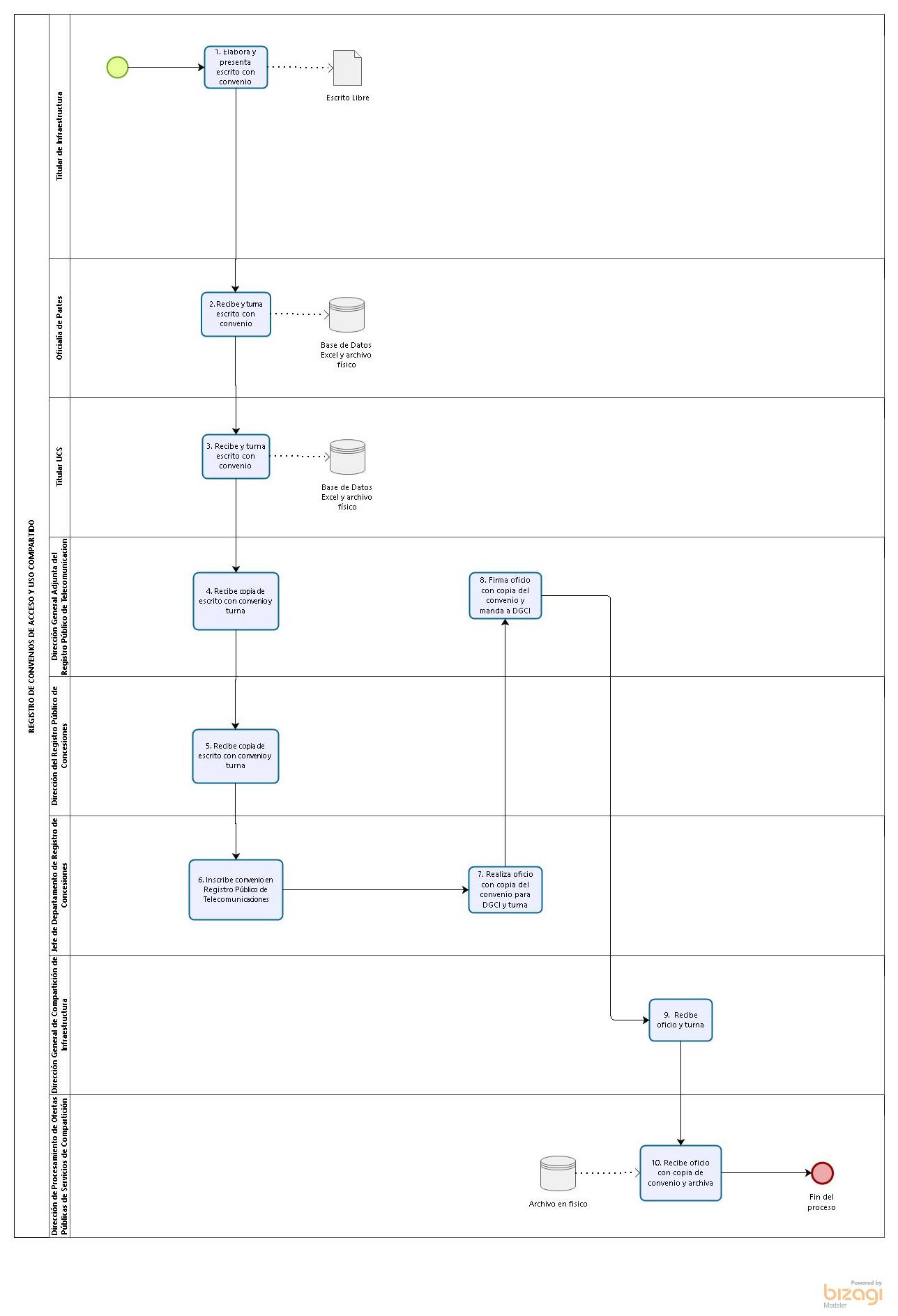 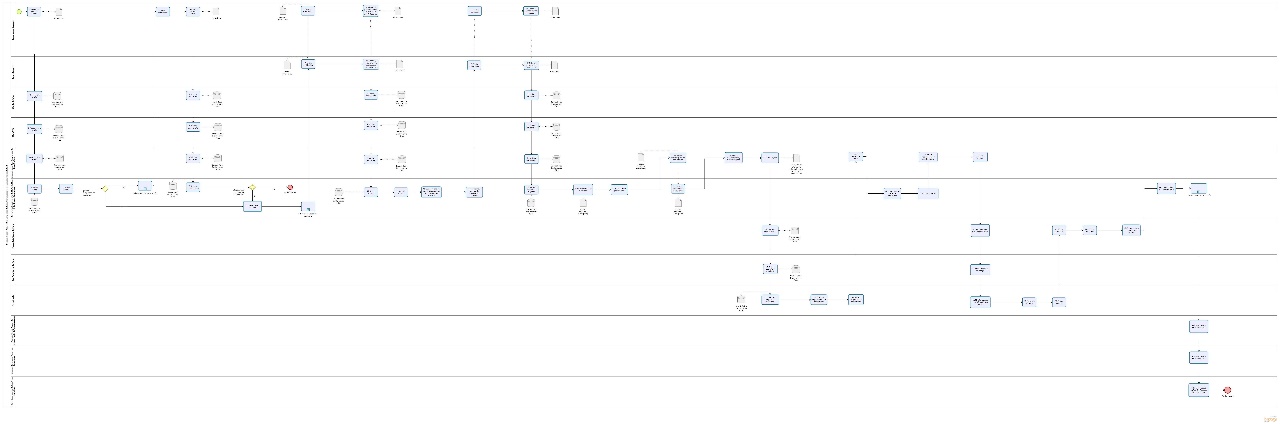 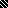 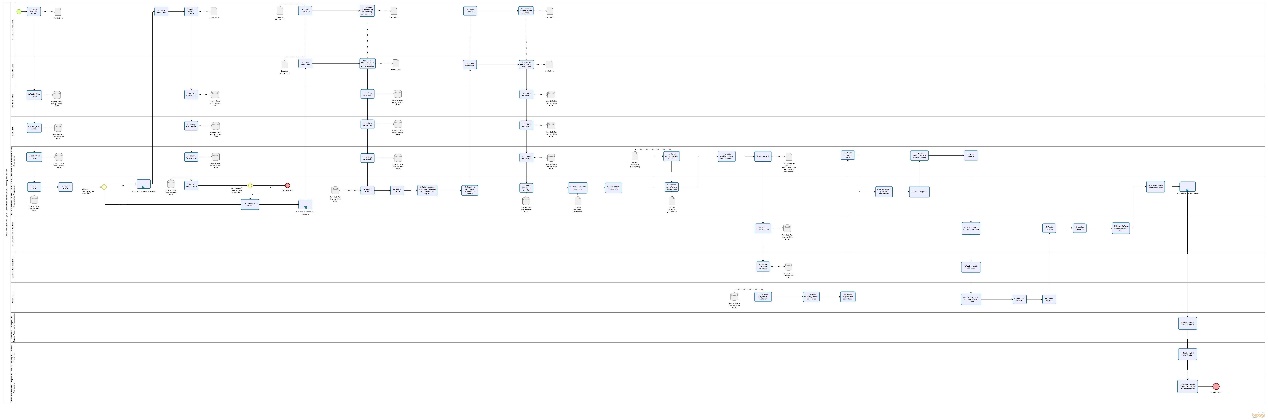 